Útvonal 1.:	Klotildliget vm. (245 m, P+) – Mészégetők (218 m, (-), P) - Pilisszántó, Mészégetők kútja (333 m, (-), P) – Boldogasszony kápolna (365 m, Csillagösvény) – Pilis-tisztás (703 m, P, PΩ, ZΩ, ZO, Z) – Pilis-tető (756 m, Z, Z∆) – Klastrom-kút (370 m, Z∆, P+, S+, Z) – Pilisszentkereszt (342 m, Z, P)Túratáv:		22 km	        	   Emelkedő:		750 mMinősítő pontok:	33+15=48 pontMTSZ térkép:		231667003 Útvonal 2.:	Klotildliget vm. (245 m, P+) – Mészégetők (218 m, (-), P) - Pilisszántó, Mészégetők kútja (333 m, (-), P) – Boldogasszony kápolna (365 m, Csillagösvény) – Pilisszentkereszt (342 m, P)Túratáv:		11 km	        	   Emelkedő:		380 mMinősítő pontok:	16,5+7,6=24 pontMTSZ térkép:		252784164Pilisi Vándorlás túra pecsétjei: Piliscsaba-Klotildliget, A pihenőpark szélén egy fán. A Kossuth utca és Dévényi utca sarkánál. PV bélyegző!Pilisszántó, Mészégetők kútja belső oldala, PV bélyegző.Pilis-tető, Boldog Özséb kilátó, PK bélyegző!Pilisszentkereszt, Dobogókői útról a Cserfa u.-i leágazásnál, Pomázi út 2. Felső kocsma, pultnál a falon. vagy Szabadság tér 2. Vegyesbolt/diszkont ablakrácsán, OKT bélyegző!Pilisi kilátások pecsétjei:Pilis tisztás, a déli oldali kis tisztáson, fára elhelyezvePilis-tető, Boldog Özséb kilátóOdautazás:	MÁV		Tárnok		05:55	60km/1210.-Ft	Érd alsó	05:58	Bp. Kelenföld	06:11									Bp. Nyugati	06:51							Bp. Újpest	07:02					Bp. Újpest	07:18Klotildliget	07:49							Költség:		Mindenki egyénileg rendezi!Jelentkezés:		Muskovics Andrásnál  2022.11.10. 15:00 óráig                           	tel.: +36-20-9339-045, e-mail: muskovicsandras@gmail.com  Hazautazás:	VOLÁN		Pilisszentkereszt	15:30	16:40	16:55	17:15			Pomáz			15:55	17:05	17:20	17:40HÉV			Pomáz			16:00	16:24	16:36	16:48	17:00	17:12			Bp. Batthyány tér	16:31	16:55	17:07	17:19	17:31	17:43		MÁV	           		Bp. Déli pu.		17:10	18:10	18:40	19:10                        	Tárnok			17:30	18:30	19:00	19:30Megjegyzések:	Élelemről mindenki maga gondoskodik! Öltözz rétegesen, az időjárásnak megfelelően! Tartalék, száraz, váltóruhát a hátizsák elbírja!    	Légy előrelátó, számíts az esőre, ha szeretnénk is hogy ne essen!A túrán mindenki saját felelősségére vehet részt!Ne feledd,	az	egészségedért	SAJÁT MAGAD	teheted		a	legtöbbet!Jó időt! 								           	    Jó szórakozást!Szeretettel várja a túratársakat:Muskovics AndrástúravezetőMOL NyRt. Dunai Finomító Természetbarát SzakosztályT Ú R A K I  Í R Á S	                       2022. november 12.  Pilisi Vándorlás II.Terület:                                                                            Pilis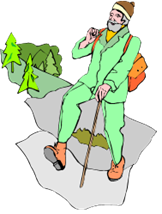 